GMINA OZIMEK
siedziba: Urząd Gminy i Miasta w Ozimku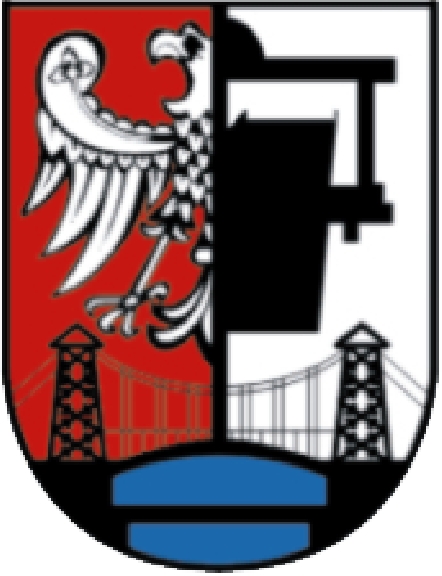 ul. Ks. J. Dzierżona 4 b46 – 040 Ozimektel. 77 46 22 800      fax. 77 46 22 811www.ozimek.plSPECYFIKACJA ISTOTNYCH WARUNKÓW ZAMÓWIENIAw postępowaniu o udzielenie zamówienia publicznego prowadzonym	w trybie przetargu nieograniczonego	na podstawie przepisów ustawy z dnia 29 stycznia 2004 r. Prawo zamówień publicznych(tj. Dz. U. 2017r. poz. 1579), zwana dalej Pzpdla zamówienia o nazwie: Budowa nowych punktów świetlnychdo ogłoszenia o udzielenie zamówienia zamieszczonego w Biuletynie Zamówień Publicznych , na stronie internetowej www.bip.ozimek.pl  oraz tablicy ogłoszeń w Urzędzie Gminy i Miasta  w OzimkuZawartość specyfikacji:Część I: Postanowienia SIWZ - Instrukcja dla WykonawcówCzęść II: Formularze:                Załącznik nr 1 do SIWZ – Zobowiązanie podmiotu trzeciegoZałącznik nr 2 do SIWZ - Wzór Formularza Oferty Załącznik nr 3 do SIWZ – wzór oświadczenia Wykonawcy art. 25a ust 1 dot. wykluczenia Załącznik nr 4 do SIWZ – wzór oświadczenia Wykonawcy art. 25a ust 1 dot. spełniania warunków udziału w postępowaniu Załącznik nr 5 do oferty – wzór wykazu robót budowlanychZałącznik nr 6 do oferty – wykaz osóbCzęść III: Projekt umowyUmowa nr ZP.272.06.2018.KSZatwierdzona przez:                                                                                       17.09.2018r.………………………………………(data i podpis Kierownika Zamawiającegolub osoby upoważnionej)POSTANOWIENIASPECYFIKACJI ISTOTNYCH WARUNKÓW ZAMÓWIENIA(SIWZ)ROZDZIAŁ I.ZAMAWIAJĄCY (NAZWA I ADRES)Gmina Ozimek Urząd Gminy i Miasta w Ozimkuul. ks. Jana Dzierżona 4B46 – 040 OzimekNIP: 9910325175; REGON: 531413202tel. 77 46 22 800      fax. 77 46 22 811www.ozimek.pl ; sekretariat@ugim.ozimek.plzwany dalej „Zamawiającym”.ROZDZIAŁ II.TRYB UDZIELENIA ZAMÓWIENIA PUBLICZNEGOPostępowanie prowadzone jest w trybie przetargu nieograniczonego. W sprawach nieuregulowanych zapisami niniejszej SIWZ, stosuje się przepisy wspomnianej ustawy.Rodzaj zamówienia: Roboty budowlane.Postępowanie prowadzone jest w procedurze właściwej dla zamówienia o wartości szacunkowej nieprzekraczającej kwoty określonej na podstawie art. 11 ust. 8Wykonawca winien: zapoznać się z całością niniejszej specyfikacji istotnych warunków zamówienia. Wszystkie załączniki dotyczące SIWZ stanowią jej integralną część. Koszty związane z przygotowaniem i złożeniem oferty ponosi Wykonawca. Do czynności podejmowanych przez Zamawiającego i Wykonawców w postępowaniu o udzielenie zamówienia stosuje się przepisy ustawy z dnia 29 stycznia 2004 r. Prawo zamówień publicznych oraz aktów wykonawczych wydanych na jej podstawie, a w sprawach nieuregulowanych przepisy ustawy z dnia 23 kwietnia 1964 r. Kodeks cywilny ROZDZIAŁ III.OPIS PRZEDMIOTU ZAMÓWIENIAPrzedmiotem zamówienia jest Budowa nowych punktów świetlnych w Gminie OzimekSchodnia, ul. Polna2 słupy oświetleniowe typu SSO-60/60/3p wys. 6m., grubość ścianki min. 3 mm., stalowe ocynkowane, rurowe, stożkowe z podstawą na fundament2 oprawy oświetleniowe przystosowane do montażu nasadowego, ze źródłem światła LED o mocy co najmniej 35W, moduły LED wymienne, maksymalna temperatura barwowa 4000K.Dylaki, ul. Turawska (dz. nr 102 k.m.2)2 słupy oświetleniowe typu SSO-60/60/3p wys. 6m., grubość ścianki min. 3 mm., stalowe ocynkowane, rurowe, stożkowe z podstawą na fundament2 oprawy oświetleniowe typu oświetleniowe LED ze źródłem światła LED o mocy 35W, moduły LED wymienne, maksymalna temperatura barwowa 4000K.Dylaki, ul. Turawska (dz. nr 350/113 k.m.3)1 słup oświetleniowy typu SSO-60/60/3p wys. 6m., grubość ścianki min. 3 mm., stalowy ocynkowany, rurowy, stożkowy z podstawą na fundament1 oprawa oświetleniowa typu oświetleniowa LED ze źródłem światła LED o mocy co najmniej 35W, moduły LED wymienne, maksymalna temperatura barwowa 4000KDylaki, ul. Jeziorna2 słupy oświetleniowe typu SSO-60/60/3p wys. 6m., grubość ścianki min. 3 mm., stalowe ocynkowane, rurowe, stożkowe z podstawą na fundament2 oprawy oświetleniowe typu oświetleniowe LED ze źródłem światła LED o mocy co najmniej 35W, moduły LED wymienne, maksymalna temperatura barwowa 4000K.Schodnia, ul. Długa (dz. nr 173 k.m.2)1 słup oświetleniowy typu SSO-60/60/3p wys. 6m., grubość ścianki min. 3 mm., stalowy ocynkowany, rurowy, stożkowy z podstawą na fundament1 oprawa oświetleniowa typu oświetleniowa LED ze źródłem światła LED o mocy co najmniej 35W, moduły LED wymienne, maksymalna temperatura barwowa 4000K.Szczegółowy opis stanowi dokumentacja techniczna i przedmiar robót  Po stronie wykonawcy leży wykonanie i poniesienie kosztów: nadzoru właścicielskiego budowy i odbioru elementów przedmiotu Zamówienia prowadzonego przez służby utrzymania sieci (wod - kan., gaz, telekomunikacyjne, teletechniczne, drogowe, elektroenergetyczne, kolejowe, sanepidu i ochrony środowiska).Po zakończeniu robót uzyskać protokół odbioru prac prowadzonych w rejonie tych urządzeńczasowego zajęcia gruntów nie należących do Zamawiającego i kosztów, opłat i odszkodowań z tym związanych poniesienia kosztów odszkodowań za szkody wyrządzone podczas prowadzenia robót budowlanych,opracowania projektu tymczasowej organizacji ruchu na czas prowadzenia robót w pasach drogowych,zasilania energetycznego na placu budowy oraz wszelkich innych kosztów związanych z wykonaniem przedmiotu umowy,zorganizowania zaplecza sanitarno - higienicznego na placu budowyPrzed przystąpieniem do robót ziemnych należy upewnić się czy na terenie inwestycji nie występują urządzenia podziemne (kable, rurociągi itp.) mogące ulec uszkodzeniu w czasie robót. Zatrudnianie osób na umowę o pracę przy wykonywaniu przedmiotu zamówieniaWykonawca, podwykonawca wykonujący czynności w zakresie realizacji zamówienia jest zobowiązany do zatrudnienia osób na podstawie umowy o pracę tj. osób wykonujących czynności w ramach niniejszego zamówienia, gdzie wykonanie tych czynności polega na wykonywaniu pracy w sposób określony w art. 22 § 1 ustawy z dnia 26 czerwca 1974 r. Kodeks pracy (t. j. Dz.U. z 2016 r. poz.1666 z późn. zm.). Na Wykonawcy ciąży obowiązek zapewnienia, aby również podwykonawcy spełniali wszystkie wymogi względem osób zatrudnionych na umowę o pracę. Wymóg zatrudniania przez Wykonawcę, podwykonawcę osób zatrudnionych na umowę o pracę dotyczy osób, które wykonują czynności bezpośrednio związane z wykonywaniem robót (wchodzące w koszty bezpośrednie robót ujęte w przedmiarze robót tj,:montaż opraw i słupów, montaż szaf oświetleniowych (praca na wysokości z użyciem sprzętu);układanie kabli;prace łączeniowe związane z podłączeniem urządzeń oświetleniowych do instalacji oświetleniowej oraz do sieci energetycznej;prace serwisowe w okresie gwarancyjnym.W odniesieniu do Wykonawców mających siedzibę poza granicami Polski Zamawiający dopuszcza  zatrudnienie pracowników na podstawie równoważnych regulacji prawnych kraju macierzystego. Wymóg nie dotyczy więc, miedzy innymi osób: kierujących budową (robotami), dostawców materiałów budowlanych.Wykonawca jest zobowiązany do spełnienia warunków dotyczących zatrudniania osób na umowę o pracę przy wykonywaniu przedmiotu zamówienia określonych szczegółowo w umowie.Mając na uwadze zakres wykonywanych robót Zamawiający uwzględnił w dokumentacji projektowej wymagania zawarte w art. 29 ust. 5 ustawy, tj. dotyczące dostępności wszystkich użytkowników, a w szczególności osób niepełnosprawnych.Zamawiający nie przewiduje wymagań, o których mowa w art. 29 ust.4 Pzp.Zamawiający nie określa kluczowych części zamówienia, które mają być wykonane przez Wykonawcę  Zamawiający nie umożliwia przedstawienia informacji zawartych w ofercie w postaci katalogu elektronicznego.Zamawiający dopuszcza możliwość skorzystania z procedury określonej w art. 24aa ust.1 i 2 Prawa.W procedurze, o której mowa powyżej w pierwszej kolejności Zamawiający dokonuje oceny ofert pod kątem przesłanek odrzucenia oferty (art. 89 ust.1 Prawa) oraz kryteriów oceny ofert opisanych w SIWZ, po czym wyłącznie w odniesieniu do Wykonawcy, którego oferta została oceniona jako najkorzystniejsza (uplasowała się na najwyższej pozycji rankingowej), dokonuje oceny podmiotowej Wykonawcy, tj. bada oświadczenie wstępne, a następnie żąda przedłożenia dokumentów w trybie art. 26 ust.1 Prawa.  W postępowaniu prowadzonym zgodnie z zasadami określonymi w art. 24 aa ma zastosowanie art. 26 ust.3 Prawa.Do Specyfikacji zostały załączone przedmiary robót jako materiał pomocniczy do wykorzystania według uznania Wykonawcy.Załączony przedmiar robót określa jedynie orientacyjny zakres robot przewidzianych do wykonania zamówienia, ułatwiając tym samym skalkulowanie ceny. Przedmiar nie stanowi podstawy do późniejszego rozliczenia umowy, ponieważ przyjęto w niej zasadę wynagrodzenia ryczałtowego, tj. cena umowy nie podlega zmianie w trakcie realizacji zamówienia. W cenie przedmiotu zamówienia należy uwzględnić wszystkie roboty, również nie ujęte w przedmiarze robót, a wynikające ze specyfiki i technologii robót.Umożliwia się, aby Wykonawca, na własny koszt, dokonał wizji lokalnej terenu przyszłej inwestycji.W tym celu należy skontaktować się z Panią Heleną Podolską tel. 77 46 22 832Wykonawca zobowiązany jest do udzielenia gwarancji na przedmiot umowy wynoszącej co najmniej 5 lat na oprawy oświetleniowe i co najmniej 10 lat na słupy  licząc od daty odbioru wykonanych robótW przypadku wystąpienia w dokumentacji projektowej lub STWiOR materiałów i urządzeń, przy których są podane nazwy producenta, znaki towarowe lub pochodzenie, Zamawiający dopisuje do nich wyrazy „lub równoważny”. Jeżeli w dokumentacji projektowej lub specyfikacji technicznej wykonania i odbioru robót zostały wskazane znaki towarowe, patenty oraz pochodzenie urządzeń i materiałów - należy je traktować jako podane przykładowo i pomocniczo do sporządzania oferty. Jednakże proponowane i kalkulowane przez Wykonawców w ofercie urządzenia i materiały muszą posiadać nie gorsze parametry techniczne i jakościowe od opisanych w projekcie.Operowanie przykładowymi nazwami producenta ma jedynie na celu doprecyzowanie poziomu oczekiwań zamawiającego w stosunku do określonego rozwiązania. Posługiwanie się nazwami producentów/produktów ma wyłącznie charakter przykładowy. Zamawiający, wskazując oznaczenie konkretnego producenta (dostawcy) lub konkretny produkt przy opisie przedmiotu zamówienia, dopuszcza jednocześnie produkty równoważne o parametrach jakościowych i cechach użytkowych co najmniej na poziomie parametrów wskazanego produktu, uznając tym samym każdy produkt o wskazanych lub lepszych parametrach. Rozwiązania równoważne:Wszędzie tam, gdzie przedmiot zamówienia został opisany poprzez wskazanie znaków towarowych, patentów lub pochodzenia lub norm, aprobat, specyfikacji technicznych i systemów odniesienia, o których mowa w art. 30 ust. 1-3 Ustawy, Zamawiający dopuszcza oferowanie przez Wykonawcę materiałów lub rozwiązań równoważnych w stosunku do opisanych w dokumentacji projektowej, pod warunkiem, że nie obniżą określonych w dokumentacji projektowej standardów, będą posiadały wymagane odpowiedne atesty, certyfikaty lub dopuszczenia oraz zapewnią wykonanie zamówienia zgodnie z oczekiwaniami i wymaganiami Zamawiającego określonymi w SIWZW przypadku, gdy Wykonawca zaproponuje rozwiązania równoważne, w tym materiały, urządzenia i inne elementy, zobowiązany jest wykonać i załączyć do oferty zestawienie wszystkich zaproponowanych rozwiązań równoważnych (np. materiałów, urządzeń oraz innych elementów równoważnych) i wykazać ich równoważność w stosunku do rozwiązań (np. materiału, urządzenia i innego elementu) opisanych w dokumentacji projektowej, ze wskazaniem nazwy, strony i pozycji w dokumentacji projektowej, których dotyczy. W przypadku, gdy Wykonawca nie złoży w ofercie takich dokumentów, to rozumie się przez to, że do kalkulacji ceny oferty ujęto materiały i rozwiązania zaproponowane w opisie przedmiotu zamówienia. Opis zaproponowanych rozwiązań równoważnych powinien być dołączony do oferty i musi być na tyle szczegółowy, żeby Zamawiający przy ocenie ofert mógł ocenić spełnienie wymagań dotyczących ich właściwości funkcjonalnych, jakościowych i parametrów oraz rozstrzygnąć, czy zaproponowane rozwiązania są równoważne. Oznacza to, że na Wykonawcy spoczywa obowiązek wykazania, że oferowane przez niego rozwiązania (np. materiały, urządzenia i inne elementy) są równoważne w stosunku do opisanych przez Zamawiającego.Rozwiązania wynikające z zastosowania przez Wykonawcę materiałów, urządzeń i innych elementów równoważnych nie mogą wywołać żadnych zmian układu funkcjonalnego i parametrów techniczno-użytkowych.Roboty będące przedmiotem zmówienia będą wykonane przy użyciu sprzętu, urządzeń i materiałów własnych wykonawcy o jakości odpowiadającej stosownym przepisom, normom, standardom i warunkom podanym w specyfikacji istotnych warunków zamówienia. Roboty należy prowadzić zgodnie z obowiązującymi normami, warunkami technicznymi wykonania i odbioru, pod nadzorem technicznym, z zachowaniem obowiązujących przepisów bhp i ppoż. dla tego rodzaju robót budowlanych. Nazwy i kody Wspólnego Słownika Zamówień: (CPV):45 31 61 00 – 6: Instalowanie urządzeń oświetlenia zewnętrznego45 31 61 10 – 9: Instalowanie urządzeń oświetlenia drogowego.ROZDZIAŁ IV. INFORMACJA NA TEMAT CZĘŚCI ZAMÓWIENIA I MOŻLIWOŚCI SKŁADANIA OFERT CZĘŚCIOWYCHZamawiający nie dopuszcza możliwości składania ofert częściowych.ROZDZIAŁ V. INFORMACJA NA TEMAT MOŻLIWOŚCI SKŁADANIA OFERT WARIANTOWYCHZamawiający nie dopuszcza możliwości złożenia oferty wariantowej.ROZDZIAŁ VI. INFORMACJA NA TEMAT PRZEWIDYWANYCH ZAMÓWIEŃ POLEGAJĄCYCH NA POWTÓRZENIU PODOBNYCH ROBÓT BUDOWLANYCHZamawiający  przewiduje udzielenia zamówień, o których mowa w art. 67 ust.1 pkt 6 ustawy.Zakres przewidywanych robót budowlanych:Budowa nowych punktów świetlnych w Ozimku ul. Kolejowa27 słupów oświetleniowych typu SAL-80 wys. 8 m.  grubość ścianki min. 4,2 mm, aluminiowe, okrągłe stożkowe, anodowane, z podstawą pod fundament.29 opraw oświetleniowych, aluminiowych, anodowanych ze źródłem światła  LED o mocy co najmniej 70-76W, moduły LED wymienne, maksymalna temperatura barwowa 4000K.Warunki na jakich zostanie udzielone zamówienie:Zamówienie zostanie udzielone w trybie art. 67 ust 1 pkt 6 po przeprowadzonych negocjacjach z Wykonawcą, który będzie realizował zamówienie podstawowe. Przedmiotem negocjacji będzie termin wykonania zamówienia oraz wynagrodzenie za budowę nowych punków świetlnychUmowa zostanie podpisana tyko z Wykonawcą, który zrealizuje zamówienie podstawowe z należytą starannością oraz w ustalonym terminie oraz po pisemnym zapewnieniu, że budowa nowych punktów świetlnych będzie realizowana w sposób nie gorszy niż zamówienie podstawowe.Wykonawca zaakceptuje warunki umowy, które zostaną przekazane Wykonawcy wraz z zaproszeniem do negocjacji.   ROZDZIAŁ VII. MAKSYMALNA LICZBA WYKONAWCÓW, Z KTÓRYMI ZAMAWIAJĄCY ZAWRZE UMOWĘ RAMOWĄPrzedmiotowe postępowanie nie jest prowadzone w celu zawarcia umowy ramowej.ROZDZIAŁ VIII. INFORMACJE NA TEMAT AUKCJI ELEKTRONICZNEJZamawiający nie przewiduje w niniejszym postępowaniu przeprowadzenia aukcji elektronicznej.ROZDZIAŁ IX. INFORMACJA W SPRAWIE ZWROTU KOSZTÓW W POSTĘPOWANIUKoszty udziału w postępowaniu, a w szczególności koszty sporządzenia oferty, pokrywa Wykonawca. Zamawiający nie przewiduje zwrotu kosztów udziału w postępowaniu (za wyjątkiem zaistnienia sytuacji, o której mowa w art. 93 ust. 4 ustawy).ROZDZIAŁ X. INFORMACJA NA TEMAT MOŻLIWOŚCI SKŁADANIA OFERTY WSPÓLNEJ (PRZEZ DWA LUB WIĘCEJ PODMIOTÓW)Wykonawcy wspólnie ubiegający się o zamówienie muszą ustanowić pełnomocnika do reprezentowania ich w postępowaniu o udzielenie zamówienia albo reprezentowania w postępowaniu i zawarcia umowy w sprawie zamówienia publicznego – nie dotyczy spółki cywilnej, o ile upoważnienie/pełnomocnictwo do występowania w imieniu tej spółki wynika z dołączonej do oferty umowy spółki bądź wszyscy wspólnicy podpiszą ofertę.Wykonawcy tworzący jeden podmiot przedłożą wraz z ofertą stosowne pełnomocnictwo – zgodnie z rozdz. XXI pkt. 2.2. SIWZ – nie dotyczy spółki cywilnej, o ile upoważnienie/pełnomocnictwo do występowania w imieniu tej spółki wynika z dołączonej do oferty umowy spółki bądź wszyscy wspólnicy podpiszą ofertę.Uwaga: Pełnomocnictwo, o którym mowa powyżej może wynikać albo z dokumentu pod taką samą nazwą, albo z umowy podmiotów składających wspólnie ofertę.Oferta musi być podpisana w taki sposób, by prawnie zobowiązywała wszystkich Wykonawców występujących wspólnie (przez każdego z Wykonawców lub pełnomocnika).W przypadku wspólnego ubiegania się o zamówienie przez Wykonawców, oświadczenie,
o którym mowa w art. 25a ustawy (pkt 4.1. rozdziału XIII SIWZ) składa każdy z Wykonawców wspólnie ubiegających się o zamówienie. Oświadczenia te potwierdzają spełnianie warunków udziału w postępowaniu oraz brak podstaw wykluczenia w zakresie, w którym każdy
z Wykonawców wykazuje spełnianie warunków udziału w postępowaniu, oraz brak podstaw wykluczenia (każdy z Wykonawców wspólnie składających ofertę nie może podlegać wykluczeniu z postępowania co oznacza, iż oświadczenie w tym zakresie musi złożyć każdy
z Wykonawców składających ofertę wspólną; oświadczenie o spełnianiu warunków udziału składa podmiot, który w odniesieniu do danego warunku udziału w postępowaniu potwierdza jego spełnianie; dopuszcza się złożenie oświadczenia łącznie, pod warunkiem, iż oświadczenie to zostanie podpisane w imieniu wszystkich podmiotów występujących wspólnie (przez Pełnomocnika) lub wszystkie podmioty składające ofertę wspólną).Dopuszcza się, aby wadium zostało wniesione przez pełnomocnika (lidera) lub jednego z Wykonawców wspólnie składających ofertę.Wszelka korespondencja prowadzona będzie wyłącznie z podmiotem występującym, jako pełnomocnik Wykonawców składających wspólną ofertę.ROZDZIAŁ XI. INFORMACJA NA TEMAT PODWYKONAWCÓWWykonawca może powierzyć wykonanie części zamówienia podwykonawcy.Wykonawca, który zamierza wykonywać zamówienie przy udziale podwykonawcy, musi wyraźnie w ofercie wskazać, jaką część (zakres zamówienia) wykonywać będzie w jego imieniu podwykonawca oraz podać firmę podwykonawcy (z zastrzeżeniem pkt 3 niniejszego rozdziału). Należy w tym celu wypełnić odpowiedni punkt formularza ofertowego, stanowiącego załącznik        nr 2 do SIWZ. W przypadku, gdy Wykonawca nie zamierza wykonywać zamówienia przy udziale podwykonawców, należy wpisać w formularzu „nie dotyczy” lub inne podobne sformułowanie. Jeżeli Wykonawca zostawi ten punkt niewypełniony (puste pole) Zamawiający uzna iż zamówienie zostanie wykonane siłami własnymi, tj. bez udziału podwykonawców.Wykonawca zobowiązany jest do zawiadamiania Zamawiającego o wszelkich zmianach w zakresie podwykonawców. Jeżeli zmiana albo rezygnacja z podwykonawcy dotyczy podmiotu, na którego zasoby Wykonawca powoływał się, na zasadach określonych w art. 22a ust. 1 ustawy, w celu wykazania spełniania warunków udziału w postępowaniu, Wykonawca jest obowiązany wykazać Zamawiającemu, że proponowany inny podwykonawca lub Wykonawca samodzielnie spełnia je w stopniu nie mniejszym niż podwykonawca, na którego zasoby Wykonawca powoływał się w trakcie postępowania o udzielenie zamówienia. Nowy podwykonawca, który jednocześnie przekazuje swoje zasoby w celu wykazania spełniania warunków, nie może także podlegać wykluczeniu z postępowania w takim samym zakresie, jak Wykonawca.Powierzenie wykonania części zamówienia podwykonawcom nie zwalnia Wykonawcy z odpowiedzialności za należyte wykonanie tego zamówienia.ROZDZIAŁ XII.TERMIN WYKONANIA ZAMÓWIENIATermin wykonania zamówienia od dnia zawarcia umowy do 7 grudnia 2018r.ROZDZIAŁ XIII.	PODSTAWY WYKLUCZENIA Z POSTĘPOWANIA O UDZIELENIE ZAMÓWIENIA WARUNKI UDZIAŁU W POSTĘPOWANIU ORAZ WYKAZ OŚWIADCZEŃ I DOKUMENTÓW, POTWIERDZAJĄCYCH SPEŁNIANIE WARUNKÓW UDZIAŁU W POSTĘPOWANIU ORAZ BRAK PODSTAW WYKLUCZENIAO udzielenie zamówienia mogą się ubiegać Wykonawcy, którzy:nie podlegają wykluczeniu;spełniają warunki udziału w postępowaniu określone przez Zamawiającego w ogłoszeniu o zamówieniu oraz w pkt 3.1. - 3.2. niniejszego rozdziału SIWZ.Podstawy wykluczenia:Zamawiający wykluczy z postępowania Wykonawcę/ów w przypadkach, o których mowa w art. 24 ust. 1 pkt 12-23 ustawy (przesłanki wykluczenia obligatoryjne) Warunki udziału w postępowaniu, określone przez Zamawiającego zgodnie z art. 22 ust. 1b ustawy:Zdolność techniczna lub zawodowa:Wykonawca musi wykazać, iż w okresie ostatnich 5 lat przed upływem terminu składania ofert, a jeżeli okres prowadzenia działalności jest krótszy – w tym okresie, wykonał należycie (w szczególności zgodnie z przepisami prawa budowlanego i prawidłowo ukończył), 2 roboty budowlane polegające na budowie, przebudowie, remoncie lub modernizacji oświetlenia drogowego o wartości co najmniej 100.000,00 zł brutto każda.UwagaW przypadku, gdy wykonane zamówienia obejmowały roboty o różnym charakterze (różne branże) w wykazie wykonanych robót należy podać wartości dotyczące budowy lub przebudowy oświetlenia ulicznego.W przypadku wskazania przez Wykonawcę, w celu wykazania spełniania warunków udziału, waluty inna niż polska (PLN), w celu jej przeliczenia stosowany będzie średni kurs NBP na dzień zamieszczenia ogłoszenia o zamówieniu w Biuletynie Zamówień Publicznych na portalu internetowym Urzędu Zamówień Publicznych.Wykonawca musi wykazać dysponowanie (dysponuje lub będzie dysponował) osobą lub osobami zdolną\ymi do wykonania zamówienia, tj.: posiadającą\ymi prawo do wykonywania samodzielnych funkcji technicznych w budownictwie tj. odpowiednie uprawnienia budowlane w zakresie kierowania robotami budowlanymi w specjalności:instalacyjnej w zakresie sieci, instalacji i urządzeń elektrycznych i elektroenergetycznych.lub odpowiadające im ważne uprawnienia, które zostały wydane na podstawie wcześniej obowiązujących przepisów oraz zrzeszoną we właściwym samorządzie zawodowym zgodnie z przepisami ustawy z dnia 15.12.2000 r. o samorządach zawodowych architektów oraz inżynierów budownictwa (tekst jednolity: Dz. U. z 2016 r. poz. 1725)lubspełniającą warunki, o których mowa w art. 12a ustawy z dnia 7 lipca 1994 r. Prawo budowlane (tekst jednolity Dz. U. z 2017 poz. 1332), tj. osobą, której odpowiednie kwalifikacje zawodowe zostały uznane na zasadach określonych w przepisach odrębnych lub spełniającą wymogi, o których mowa w art. 20a ustawy z dnia 15.12.2000 r. o samorządach zawodowych architektów oraz inżynierów budownictwa („świadczenie usług transgranicznych”). Sytuacji ekonomicznej lub finansowej Zamawiający nie określa tego warunku w sposób szczególnyWykaz oświadczeń i dokumentów, potwierdzających brak podstaw wykluczenia oraz spełnianie warunków udziału w postępowaniu określonych przez Zamawiającego w pkt 3.1.:W celu wykazania braku podstaw wykluczenia z postępowania o udzielenie zamówienia oraz spełniania warunków udziału w postępowaniu określonych przez Zamawiającego w pkt 3 – do oferty należy dołączyć aktualne na dzień składania ofert oświadczenia, zgodne ze wzorem stanowiącym załącznik nr 3 oraz nr 4 do SIWZ (oświadczenie z art. 25a ustawy). Informacje zawarte w Oświadczeniach stanowią wstępne potwierdzenie, że Wykonawca nie podlega wykluczeniu z postępowania oraz spełnia warunki udziału w postępowaniu.W celu potwierdzenia braku podstawy do wykluczenia Wykonawcy z postępowania, o której mowa w art. 24 ust. 1 pkt 23 ustawy, Wykonawca przekazuje, stosownie do treści art. 24 ust. 11 ustawy (w terminie 3 dni od dnia zamieszczenia przez Zamawiającego na stronie internetowej informacji z otwarcia ofert, tj. informacji, o których mowa w art. 86 ust. 5 ustawy), oświadczenie o przynależności lub braku przynależności do tej samej grupy kapitałowej, o której mowa w art. 24 ust. 1 pkt 23 ustawy. Wraz ze złożeniem oświadczenia, Wykonawca może przedstawić dowody, że powiązania z innym Wykonawcą nie prowadzą do zakłócenia konkurencji w postępowaniu o udzielenie zamówienia.Uwaga – oświadczenie nie należy składać do oferty. Aby było skuteczne, należy je złożyć dopiero po otwarciu ofert (art. 24 ust. 11 ustawy Pzp). 4.3. Wykonawca, którego oferta zostanie najwyżej oceniona, w celu wykazania braku podstaw wykluczenia z postępowania o udzielenie zamówienia (pkt 2.1. niniejszego rozdziału SIWZ) zostanie wezwany do złożenia następujących oświadczeń i dokumentów (aktualnych na dzień złożenia oświadczeń lub dokumentów):oświadczenia wykonawcy o braku wydania wobec niego prawomocnego wyroku sądu lub ostatecznej decyzji administracyjnej o zaleganiu z uiszczaniem podatków, opłat lub składek na ubezpieczenia społeczne lub zdrowotne albo – w przypadku wydania takiego wyroku lub decyzji – dokumentów potwierdzających dokonanie płatności tych należności wraz z ewentualnymi odsetkami lub grzywnami lub zawarcie wiążącego porozumienia w sprawie spłat tych należności; oświadczenia Wykonawcy o braku orzeczenia wobec niego tytułem środka zapobiegawczego zakazu ubiegania się o zamówienia publiczne;Uwaga (dotyczy wszystkich dokumentów na potwierdzenie braku podstaw wykluczenia):W przypadku Wykonawców wspólnie składających ofertę, dokumenty o których mowa w pkt 4.2. oraz 4.4. zobowiązany jest złożyć każdy z Wykonawców wspólnie składających ofertę.Wykonawca, którego oferta zostanie najwyżej oceniona (oceniona jako najkorzystniejsza) w celu wykazania spełniania warunków udziału w postępowaniu (pkt 3. niniejszego rozdziału SIWZ), zostanie wezwany do przedłożenia następujących oświadczeń i dokumentów (aktualnych na dzień złożenia oświadczeń lub dokumentów):- w celu wykazania spełniania warunku z pkt 3.1.:wykazu robót budowlanych wykonanych nie wcześniej niż w okresie ostatnich 5 lat przed upływem terminu składania ofert, a jeżeli okres prowadzenia działalności jest krótszy – w tym okresie, wraz z podaniem ich rodzaju, wartości, daty, miejsca wykonania i podmiotów, na rzecz których roboty te zostały wykonane, z załączeniem dowodów określających czy te roboty budowlane zostały wykonane należycie, w szczególności informacji o tym czy roboty zostały wykonane zgodnie z przepisami prawa budowlanego i prawidłowo ukończone.wykazu osób, skierowanych przez Wykonawcę do realizacji zamówienia publicznego, w szczególności odpowiedzialnych za kierowanie robotami budowlanymi wraz
z informacjami na temat ich uprawnień niezbędnych do wykonania zamówienia publicznego, doświadczenia, wykształcenia, kwalifikacji zawodowych a także zakresu wykonywanych przez nie czynności oraz informacją o podstawie do dysponowania tymi osobami.w celu potwierdzenia, że oferowane urządzenia odpowiadają wymaganiom określonym przez Zamawiającego: próbki, wzory oraz inne podobne materiały dotyczące parametrów oferowanych opraw oświetleniowych, których autentyczność musi zostać poświadczona przez Wykonawcę,                                  w szczególności w postaci: kart technicznych(katalogowych)oferowanych opraw oświetleniowych (w oryginale lub kopii uwierzytelnionej przez Wykonawcę)Uwaga – oświadczenia i dokumenty nie należy składać do oferty. Aby było skuteczne Zamawiający wezwie Wykonawcę, który uzyska najwyższą ilość punktów (zgodnie z przyjętymi kryteriami) do złożenia ww. oświadczeń i dokumentów. Uwaga (dotycząca wszystkich oświadczeń i dokumentów):Wykonawca nie jest obowiązany do złożenia oświadczeń lub dokumentów potwierdzających spełnianie warunków udziału w postępowaniu lub brak podstaw wykluczenia, jeżeli Zamawiający posiada oświadczenia lub dokumenty dotyczące tego Wykonawcy lub może je uzyskać za pomocą bezpłatnych i ogólnodostępnych baz danych, w szczególności rejestrów publicznych w rozumieniu ustawy z dnia 17 lutego 2005 r. o informatyzacji działalności podmiotów realizujących zadania publiczne (Dz. U. z 2017 r. poz. 570),w przypadku wskazania przez Wykonawcę dostępności oświadczeń lub dokumentów, w formie elektronicznej pod określonymi adresami internetowymi ogólnodostępnych i bezpłatnych baz danych, Zamawiający pobiera samodzielnie z tych baz danych wskazane przez Wykonawcę oświadczenia lub dokumenty,w przypadku wskazania przez Wykonawcę oświadczeń lub dokumentów na potwierdzenie braku podstaw wykluczenia lub spełniania warunków udziału w postępowaniu, w formie elektronicznej pod określonymi adresami internetowymi ogólnodostępnych i bezpłatnych baz danych, Zamawiający żąda od Wykonawcy przedstawienia tłumaczenia na język polski wskazanych przez Wykonawcę i pobranych samodzielnie przez Zamawiającego dokumentów,w przypadku wskazania przez wykonawcę oświadczeń lub dokumentów, które znajdują się w posiadaniu Zamawiającego, w szczególności oświadczeń lub dokumentów przechowywanych przez Zamawiającego zgodnie z art. 97 ust. 1 ustawy, Zamawiający w celu potwierdzenia okoliczności, o których mowa w art. 25 ust. 1 pkt 1 i 3 ustawy (brak podstaw wykluczenia oraz spełnianie warunków udziału w postępowaniu określonych przez Zamawiającego), korzysta z posiadanych oświadczeń lub dokumentów, o ile są one aktualne.Dokumenty składane przez Wykonawcę mającego siedzibę lub miejsce zamieszkania poza terytorium Rzeczypospolitej Polskiej, zamiast dokumentów wskazanych w pkt 4.3.5.1. Jeżeli Wykonawca ma siedzibę lub miejsce zamieszkania poza terytorium Rzeczypospolitej Polskiej, składa również dokumenty, o których mowa w pkt 4.3. tj.: oświadczenia wykonawcy o braku wydania wobec niego prawomocnego wyroku sądu lub ostatecznej decyzji administracyjnej o zaleganiu z uiszczaniem podatków, opłat lub składek na ubezpieczenia społeczne lub zdrowotne albo – w przypadku wydania takiego wyroku lub decyzji – dokumentów potwierdzających dokonanie płatności tych należności wraz z ewentualnymi odsetkami lub grzywnami lub zawarcie wiążącego porozumienia w sprawie spłat tych należności;oświadczenia Wykonawcy o braku orzeczenia wobec niego tytułem środka zapobiegawczego zakazu ubiegania się o zamówienia publiczne;wykazu robót budowlanych wykonanych nie wcześniej niż w okresie ostatnich 5 lat przed upływem terminu składania ofert, a jeżeli okres prowadzenia działalności jest krótszy – w tym okresie, wraz z podaniem ich rodzaju, wartości, daty, miejsca wykonania i podmiotów, na rzecz których roboty te zostały wykonane, z załączeniem dowodów określających czy te roboty budowlane zostały wykonane należycie, w szczególności informacji o tym czy roboty zostały wykonane zgodnie z przepisami prawa budowlanego i prawidłowo ukończone.wykazu osób, skierowanych przez Wykonawcę do realizacji zamówienia publicznego, w szczególności odpowiedzialnych za kierowanie robotami budowlanymi wraz
z informacjami na temat ich uprawnień niezbędnych do wykonania zamówienia publicznego, doświadczenia, wykształcenia, kwalifikacji zawodowych a także zakresu wykonywanych przez nie czynności oraz informacją o podstawie do dysponowania tymi osobami.ROZDZIAŁ XIV.	KORZYSTANIE Z ZASOBÓW INNYCH PODMIOTÓW W CELU POTWIERDZENIA SPEŁNIANIA WARUNKÓW UDZIAŁU W POSTĘPOWANIUWykonawca może w celu potwierdzenia spełniania warunków udziału w postępowaniu, w stosownych sytuacjach oraz w odniesieniu do konkretnego zamówienia, lub jego części, polegać na zdolnościach technicznych lub zawodowych innych podmiotów (dot. warunków udziału w postępowaniu określonych przez Zamawiającego w pkt 3.1. rozdziału XIII SIWZ), niezależnie od charakteru prawnego łączących go z nim stosunków prawnych.Wykonawca, który polega na zdolnościach innych podmiotów, musi udowodnić Zamawiającemu, że realizując zamówienie, będzie dysponował niezbędnymi zasobami tych podmiotów,
w szczególności przedstawiając zobowiązanie tych podmiotów do oddania mu do dyspozycji niezbędnych zasobów na potrzeby realizacji zamówienia – dokument ten (np. zobowiązanie) należy dołączyć do oferty.2.1. Z dokumentu (np. zobowiązania), o którym mowa w pkt 2 musi wynikać w szczególności:zakres dostępnych Wykonawcy zasobów innego podmiotu,sposób wykorzystania zasobów innego podmiotu, przez Wykonawcę, przy wykonywaniu zamówienia publicznego,zakres i okres udziału innego podmiotu przy wykonywaniu zamówienia publicznego,czy podmiot, na zdolnościach którego Wykonawca polega w odniesieniu do warunków udziału w postępowaniu dotyczących wykształcenia, kwalifikacji zawodowych lub doświadczenia, zrealizuje roboty budowlane, których wskazane zdolności dotyczą.Zamawiający ocenia, czy udostępniane Wykonawcy przez inne podmioty zdolności techniczne lub zawodowe, pozwalają na wykazanie przez Wykonawcę spełniania warunków udziału
w postępowaniu oraz bada, czy nie zachodzą wobec tego podmiotu podstawy wykluczenia,
o których mowa w art. 24 ust. 1 pkt 13–22.W odniesieniu do warunków dotyczących  doświadczenia (pkt 3.1.1. rozdziału XIII SIWZ), Wykonawcy mogą polegać na zdolnościach innych podmiotów, jeśli podmioty te zrealizują roboty budowlane, do realizacji których te zdolności są wymagane - podwykonawstwo.Jeżeli zdolności techniczne lub zawodowe, podmiotu, o którym mowa powyżej, nie potwierdzają spełnienia przez Wykonawcę warunków udziału w postępowaniu lub zachodzą wobec tych podmiotów podstawy wykluczenia, Zamawiający żąda, aby Wykonawca w terminie określonym przez Zamawiającego:1) zastąpił ten podmiot innym podmiotem lub podmiotami lub2) zobowiązał się do osobistego wykonania odpowiedniej części zamówienia, jeżeli wykaże zdolności techniczne lub zawodowe lub sytuację finansową lub ekonomiczną, o których mowa w pkt 1 niniejszego rozdziału.Jeżeli Wykonawca wykazując spełnianie warunków udziału w postępowaniu, określonych przez Zamawiającego w pkt 3 rozdziału XIII SIWZ, polega na zdolnościach innych podmiotów, na zasadach określonych powyżej, zamieszcza informacje o tych podmiotach w oświadczeniu,
o którym mowa w art. 25a ust. 1 ustawy (pkt 4.1. rozdziału XIII SIWZ).Wykonawca, którego oferta zostanie najwyżej oceniona (oceniona jako najkorzystniejsza), na wezwanie Zamawiającego zobowiązany będzie złożyć oświadczenia i dokumenty podmiotu, na zdolności którego Wykonawca powoływał się w celu wykazania spełniania warunków udziału w postępowaniu, na potwierdzenie braku podstaw wykluczenia z postępowania tego podmiotu (dokumenty wskazane w pkt 4.3.1 – 4.3.2 rozdziału XIII SIWZ.). Wykonawca zobowiązany będzie również złożyć wskazane w SIWZ dokumenty tego podmiotu potwierdzające spełnianie warunków udziału w postępowaniu w zakresie zdolności, na których Wykonawca polegał w celu wykazania spełniania tych warunków.ROZDZIAŁ XV.PROCEDURA SANACYJNA – SAMOOCZYSZCZENIEWykonawca, który podlega wykluczeniu na podstawie art. 24 ust. 1 pkt 13 i 14 oraz 16-20, może przedstawić dowody na to, że podjęte przez niego środki są wystarczające do wykazania jego rzetelności, w szczególności udowodnić naprawienie szkody wyrządzonej przestępstwem lub przestępstwem skarbowym, zadośćuczynienie pieniężne za doznaną krzywdę lub naprawienie szkody, wyczerpujące wyjaśnienie stanu faktycznego oraz współpracę z organami ścigania oraz podjęcie konkretnych środków technicznych, organizacyjnych i kadrowych, które są odpowiednie dla zapobiegania dalszym przestępstwom lub przestępstwom skarbowym lub nieprawidłowemu postępowaniu Wykonawcy. Przepisu zdania pierwszego nie stosuje się, jeżeli wobec Wykonawcy, będącego podmiotem zbiorowym, orzeczono prawomocnym wyrokiem sądu zakaz ubiegania się o udzielenie zamówienia oraz nie upłynął określony w tym wyroku okres obowiązywania tego zakazu.Wykonawca nie podlega wykluczeniu, jeżeli Zamawiający, uwzględniając wagę i szczególne okoliczności czynu Wykonawcy, uzna za wystarczające dowody przedstawione dowody, o których mowa w ust. 1 za wystarczające.ROZDZIAŁ XVI.	INFORMACJA O SPOSOBIE POROZUMIEWANIA SIĘ ZAMAWIAJĄCEGO Z WYKONAWCAMI ORAZ PRZEKAZYWANIA DOKUMENTÓWZ zastrzeżeniem postanowień zawartych w pkt 3 Zamawiający dopuszcza, aby komunikacja między Zamawiającym a Wykonawcami odbywała się za pośrednictwem operatora pocztowego w rozumieniu ustawy z dnia 23 listopada 2012 r. – Prawo pocztowe (tekst jednolity Dz. U. z 2017 r. poz. 1481), osobiście, za pośrednictwem posłańca, faksu (nr faksu: 32-2487-348) lub przy użyciu środków komunikacji elektronicznej w rozumieniu ustawy z dnia 18 lipca 2002 r. o świadczeniu usług drogą elektroniczną (tekst jednolity Dz. U. z 2017 r., poz. 1219) – adres e-mail: sekretariat@ugim.ozimek.pl / k.szewczyk@ugim.ozimek.pl/ Wszelką korespondencję Wykonawcy mają obowiązek kierować na Zamawiającego. W przypadku wezwania przez Zamawiającego do złożenia, uzupełnienia lub poprawienia oświadczeń, dokumentów lub pełnomocnictw, w trybie art. 26 ust. 1, ust. 3 lub ust. 3a ustawy, oświadczenia, dokumenty lub pełnomocnictwa należy przedłożyć (złożyć/uzupełnić/poprawić) w formie wskazanej przez Zamawiającego w wezwaniu. Forma ta winna odpowiadać wymogom wynikającym ze stosownych przepisów.Jeżeli Zamawiający lub Wykonawca przekazują oświadczenia, wnioski, zawiadomienia oraz informacje za pośrednictwem faksu lub przy użyciu środków komunikacji elektronicznej w rozumieniu ustawy z dnia 18 lipca 2002 r. o świadczeniu usług drogą elektroniczną, każda ze stron na żądanie drugiej strony niezwłocznie potwierdza fakt ich otrzymania.ROZDZIAŁ XVII. OPIS SPOSOBU UDZIELANIA WYJAŚNIEŃ DOTYCZĄCYCH SPECYFIKACJI ISTOTNYCH WARUNKÓW ZAMÓWIENIAWykonawca może zwrócić się do Zamawiającego o wyjaśnienie treści SIWZ.Zamawiający niezwłocznie udzieli wyjaśnień, jednakże nie później niż na 2 dni przed upływem terminu składania ofert, o ile wniosek o wyjaśnienie Specyfikacji wpłynie do Zamawiającego nie później niż do końca dnia, w którym upływa połowa wyznaczonego terminu składania ofert.W uzasadnionych przypadkach Zamawiający może przed upływem terminu składania ofert zmienić treść SIWZ. Każda wprowadzona przez Zamawiającego zmiana staje się w takim przypadku częścią Specyfikacji. Dokonaną zmianę treści SIWZ Zamawiający udostępnia na stronie internetowej po adresem: www.bip.ozimek.plZamawiający oświadcza, iż nie zamierza zwoływać zebrania Wykonawców w celu wyjaśnienia treści SIWZ.Treść niniejszej SIWZ zamieszczona jest na stronie internetowej, pod następującym adresem: www.ozimek.pl Wszelkie zmiany treści SIWZ, jak też wyjaśnienia i odpowiedzi na pytania co do treści SIWZ, Zamawiający zamieszczać będzie także pod wskazanym wyżej adresem internetowym.ROZDZIAŁ XVIII. OSOBY ZE STRONY ZAMAWIAJĄCEGO UPRAWNIONE DO POROZUMIEWANIA SIĘ Z WYKONAWCAMIZamawiający wyznacza następującą osobę do porozumiewania się z Wykonawcami, w sprawach dotyczących niniejszego postępowania: w sprawach dotyczących przedmiotu zamówienia:HELENA PODOLASKA h.podolska@ugim.ozimek.pl tel. 077/46 22 832w sprawach dotyczących procedury przetargowej:Katarzyna Szewczyk 	k.szewczyk@ugim.ozimek.pl tel. 77 46 22 869ROZDZIAŁ XIX. 	WYMAGANIA DOTYCZĄCE WADIUM1. Oferta musi być zabezpieczona wadium w wysokości: 5 000,00 zł. ( pięć tysięcy złotych)	Wadium może być wniesione w:pieniądzu,poręczeniach bankowych lub poręczeniach spółdzielczej kasy oszczędnościowo-kredytowej z tym że poręczenie kasy jest zawsze poręczeniem pieniężnym,gwarancjach bankowych,gwarancjach ubezpieczeniowych,poręczeniach udzielanych przez podmioty, o których mowa w art. 6b ust. 5 pkt 2 ustawy z dnia 9 listopada 2000 r. o utworzeniu Polskiej Agencji Rozwoju Przedsiębiorczości (Dz. U. z 2016 poz. 359 z późn. zm).Termin wnoszenia wadium upływa w dniu terminu składania ofert  o godzinie 10:00.Wadium wnoszone w pieniądzu należy wpłacać przelewem na następujący nr konta Zamawiającego BANK SPÓŁDZIELCZY LEŚNICA ODDZIAŁ OZIMEK Nr rachunku 78 8907 1050 2004 3000 1010 0007 – na przelewie należy umieścić informację: „Wadium – Punkty świetlne”.Uwaga: Wadium w tej formie uważa się za wniesione w sposób prawidłowy, gdy środki pieniężne wpłyną na konto Zamawiającego przed upływem terminu składnia ofert.Wadium wnoszone w postaci niepieniężnej należy złożyć w oryginalnym egzemplarzu bezpośrednio do oferty. Zaleca się zamieścić dokument wadialny w taki sposób, aby jego zwrot przez Zamawiającego nie naruszył integralności oferty i dołączonych oświadczeń wraz z dokumentami (np. umieszczony w koszulce, co pozwoli na swobodne oddzielenie wadium od reszty dokumentów).Zamawiający zwróci wniesione wadium wszystkim Wykonawcom niezwłocznie po wyborze oferty najkorzystniejszej lub unieważnieniu postępowania, z wyjątkiem Wykonawcy, którego oferta zostanie wybrana jako najkorzystniejsza, z zastrzeżeniem pkt 2.6. lit. a) niniejszego rozdziału SIWZ.Wykonawcy, którego oferta zostanie wybrana jako najkorzystniejsza, Zamawiający zwróci wadium niezwłocznie po zawarciu umowy w sprawie zamówienia publicznego.Zamawiający zwróci niezwłocznie wadium, na wniosek Wykonawcy, który wycofał ofertę przed upływem terminu składania ofert.Zamawiający zażąda ponownego wniesienia wadium przez Wykonawcę, któremu zwrócono wadium zgodnie z zapisem pkt 2.2. niniejszego rozdziału SIWZ, jeżeli w wyniku rozstrzygnięcia odwołania, jego oferta zostanie wybrana jako najkorzystniejsza. Wykonawca ten wnosi wadium w terminie określonym przez Zamawiającego.Zamawiający zatrzyma wadium wraz z odsetkami:jeżeli Wykonawca w odpowiedzi na wezwanie, o którym mowa w art. 26 ust. 3 i 3a ustawy, z przyczyn leżących po jego stronie, nie złożył oświadczeń lub dokumentów potwierdzających okoliczności, o których mowa w art. 25 ust. 1 ustawy, oświadczenia, o którym mowa w art. 25a ust. 1 ustawy, pełnomocnictw lub nie wyraził zgody na poprawienie omyłki, o której mowa w art. 87 ust. 2 pkt 3, co spowodowało brak możliwości wybrania oferty złożonej przez Wykonawcę jako najkorzystniejszej,jeżeli Wykonawca, którego oferta została wybrana:odmówi podpisania umowy na warunkach określonych w ofercie,zawarcie umowy w sprawie niniejszego zamówienia stanie się niemożliwe z przyczyn leżących po stronie Wykonawcy.ROZDZIAŁ XX.TERMIN ZWIĄZANIA OFERTĄTermin związania ofertą wynosi: 30 dni. Bieg terminu związania ofertą rozpoczyna się wraz z upływem terminu składania ofert, określonym w rozdziale XXIII SIWZ. Dzień ten jest pierwszym dniem terminu związania ofertą.ROZDZIAŁ XXI. 	OPIS SPOSOBU PRZYGOTOWANIA OFERTOfertę należy sporządzić na formularzu oferty lub według takiego samego schematu, stanowiącego załącznik nr 2 do SIWZ. Ofertę należy złożyć wyłącznie w formie pisemnej pod rygorem nieważności podpisaną własnoręcznym podpisem (Zamawiający nie wyraża zgody na złożenie oferty w postaci elektronicznej podpisanej kwalifikowanym podpisem elektronicznym).Oświadczenia Wykonawcy oraz innych podmiotów, na których zdolnościach polega Wykonawca na zasadach określonych w art. 22a ustawy, składane na potwierdzenie braku podstaw wykluczenia oraz spełniania warunków udziału w postępowaniu, składane są w oryginale. Dokumenty inne niż oświadczenia, składane w celu wskazanym w pkt 1.1., składane są w oryginale lub kopii poświadczonej za zgodność z oryginałem.Poświadczenia za zgodność z oryginałem dokonuje odpowiednio Wykonawca, podmiot, na którego zdolnościach polega Wykonawca, Wykonawcy wspólnie ubiegający się o udzielenie zamówienia publicznego, w zakresie dokumentów, którego każdego z nich dotyczą.Poświadczenie za zgodność z oryginałem następuje w formie pisemnej lub w formie elektronicznej.Oferta wraz ze wszystkimi załącznikami (dokumentami i oświadczeniami) stanowi jedną całość. Zaleca się, aby wszystkie strony były ze sobą połączone w sposób uniemożliwiający ich samoczynną dekompletację (np. zszyte, spięte, zbindowane itp.).Do oferty należy dołączyć:Oświadczenie, że Wykonawca zapoznał się z warunkami zamówienia i z załączonym wzorem umowy oraz, że przyjmuje ich treść bez żadnych zastrzeżeń - na formularzu oferty – zgodnie z załącznikiem nr 2 do SIWZ.Pełnomocnictwo ustanowione do reprezentowania Wykonawcy/ów ubiegającego/cych się o udzielenie zamówienia publicznego. Pełnomocnictwo należy dołączyć w oryginale bądź kopii, potwierdzonej za zgodność z oryginałem notarialnie.Dokument (np. zobowiązanie) innych podmiotów do oddania Wykonawcy do dyspozycji niezbędnych zasobów na potrzeby realizacji, o ile Wykonawca korzysta ze zdolności innych podmiotów na zasadach określonych w art. 22a ustawy, złożony w formie oryginału lub kopii poświadczonej za zgodność z oryginałem przez podmiot udostępniający zasoby (zgodnie z pkt 1.3. niniejszego rozdziału).Dowód wniesienia wadium:w przypadku wniesienia wadium w postaci niepieniężnej, należy dołączyć do oferty oryginał dokumentu potwierdzającego wniesienie wadium – zgodnie z pkt. 2.1. Rozdziału XIX SIWZ;w przypadku wniesienia wadium w postaci pieniężnej, zalecane jest dołączenie do oferty kopii potwierdzenia nadania przelewu.2.6.	Spis wszystkich załączonych dokumentów (spis treści) – zalecane, nie wymagane.Każdy Wykonawca może złożyć tylko jedną ofertę.3.1.	Ofertę należy sporządzić zgodnie z wymaganiami SIWZ.Oferta musi być sporządzona w języku polskim w formie pisemnej pod rygorem nieważności, podpisana własnoręcznym podpisem.Dokumenty sporządzone w języku obcym, należy składać wraz z tłumaczeniem na język polski – nie dotyczy oferty, która musi być sporządzona w języku polskim.4.2.	Oferta musi być napisana na maszynie do pisania, komputerze lub nieścieralnym atramentem.4.3.	Oferta musi być podpisana przez osobę/y upoważnioną/e do reprezentowania Wykonawcy.4.4.	Wszystkie załączniki do oferty stanowiące oświadczenie Wykonawcy, muszą być również podpisane przez osobę/y upoważnioną/e do reprezentowania Wykonawcy.4.5.	Upoważnienie (pełnomocnictwo) do podpisania oferty, do poświadczania dokumentów za zgodność z oryginałem oraz do parafowania stron należy dołączyć do oferty, o ile nie wynika ono z dokumentów rejestrowych Wykonawcy. Pełnomocnictwo należy dołączyć w oryginale bądź kopii, potwierdzonej za zgodność z oryginałem notarialnie.4.6.	Wszelkie miejsca, w których Wykonawca naniósł zmiany, powinny być parafowane przez osobę/y upoważnioną/e do reprezentowania Wykonawcy.Zaleca się, aby zapisane strony oferty, wraz z dołączonymi do niej dokumentami i oświadczeniami były ponumerowane oraz parafowane przez osobę/y upoważnioną/e do reprezentowania Wykonawcy. W przypadku, gdy jakakolwiek strona zostanie podpisana przez Wykonawcę, parafa na tej stronie nie jest już wymagana.Oferta musi być złożona w opakowaniu nieprzejrzystym, zamkniętym i zaadresowana np. następująco:Wykonawca może wprowadzić zmiany lub wycofać złożoną przez siebie ofertę pod warunkiem, że Zamawiający otrzyma pisemne powiadomienie o wprowadzeniu zmian lub wycofaniu, przed upływem terminu do składania ofert. Powiadomienie o wprowadzeniu zmian lub wycofaniu oferty należy umieścić w kopercie, opisanej jak wyżej w pkt. 6. Koperta dodatkowo musi być oznaczona określeniami: „Zmiana” lub „Wycofanie”.Złożona oferta wraz z załącznikami będzie jawna, z wyjątkiem informacji stanowiących tajemnicę przedsiębiorstwa w rozumieniu przepisów o zwalczaniu nieuczciwej konkurencji, co do których Wykonawca składając ofertę zastrzegł oraz wykazał, iż zastrzeżone informacje stanowią tajemnicę przedsiębiorstwa. Wykonawca nie może zastrzec informacji, o których mowa w art. 86 ust. 4.UWAGA:Zamawiający informuje z zmianie definicji tajemnicy przedsiębiorstwa zawartej w ustawie o zwalczaniu nieuczciwej konkurencji (Dz. U. Z dnia 24 sierpnia 2018 r poz. 1637).  Link do strony: http://www.dziennikustaw.gov.pl/du/2018/1637/1 W przypadku gdy Wykonawca nie wykaże, że zastrzeżone informacje stanowią tajemnicę przedsiębiorstwa w rozumieniu art. 11 ust. 4 ustawy z dnia 16.04.1993 r. o zwalczaniu nieuczciwej konkurencji (tekst jednolity Dz. U. z 2003 r. Nr 153, poz. 1503, z późn. zm.) Zamawiający uzna zastrzeżone informacje za jawne, o czym poinformuje Wykonawcę.Informacje stanowiące tajemnicę przedsiębiorstwa, winny być zgrupowane i stanowić oddzielną część oferty, opisaną w następujący sposób: „tajemnice przedsiębiorstwa – tylko do wglądu przez Zamawiającego”.8.3.	Po otwarciu złożonych ofert, Wykonawca, który będzie chciał skorzystać z jawności dokumentacji z postępowania (protokołu), w tym ofert, musi wystąpić w tej sprawie do Zamawiającego z wnioskiem.ROZDZIAŁ XXII. OPIS SPOSOBU OBLICZENIA CENYWykonawca poda cenę ofertową na formularzu oferty, zgodnie z załącznikiem nr 2 do SIWZ.Podana cena ofertowa musi zawierać wszystkie koszty związane z realizacją zamówienia, wynikające z opisu przedmiotu zamówienia (załącznik nr 1 do SIWZ), załączonych przedmiarów robót pełniących wyłącznie funkcję pomocniczą, specyfikacji technicznej wykonania odbioru robót, pozwolenia na budowę oraz dokumentacji projektowej budowlano-wykonawczej – cena ryczałtowa - zawierająca wszelkie koszty związane z realizacją zadania, których sposób rozliczenia opisano szczegółowo we wzorze umowy, stanowiącym część III SIWZ, a w szczególności związanych z robotami przygotowawczymi koszty urządzenia i utrzymania placu budowy, uporządkowania terenu po wykonaniu robót oraz wszelkie inne – potrzebne dla prawidłowego i zgodnego z prawem wykonania przedmiotu zamówienia. Ponadto Wykonawca w cenie wykonania robót winien uwzględnić wszystkie koszty wynikające z opisu przedmiotu zamówienia, z projektu budowlanego i specyfikacji technicznych wykonania i odbioru robót budowlanych załączonych
w SIWZ.Powyższe nie odnosi się do realizacji dodatkowych robót nieujętych zamówieniem podstawowym (umową podstawową), w tym zakresie wynagrodzenie ma charakter kosztorysowy. Na ten zakres zostanie zawarty aneks do umowy zgodnie z art. 144 ust 1 pkt 2 lub pkt 3ustawy Pzp. Wynagrodzenie za wykonanie robót dodatkowych zamówieniem podstawowym jak i zamiennych (w przypadku robót zamiennych, ich rozliczenie nastąpi również w oparciu o wynagrodzenie kosztorysowe) nastąpi na podstawie wskaźników cenotwórczych zawartych w ofercie przetargowej. Dla materiałów nie objętych kosztorysem ofertowym (który należy przedłożyć przed podpisaniem umowy) obowiązywać będzie średnia ich cena publikowana w wydawnictwie „SEKOCENBUD” dla danego kwartału rozliczeniowego.Wszelkie niezgodności czy też sprzeczności pomiędzy ww. wykazem, a pozostałymi dokumentami składającymi się na opis przedmiotu zamówienia, powinny być korygowane przez Zamawiającego w trybie udzielania wyjaśnień na zapytania Wykonawców do treści SIWZ.Cena za wykonanie przedmiotu zamówienia podana przez Wykonawcę jest stałą ceną ryczałtową Ustawa z dnia 23 kwietnia 1964 r. Kodeks cywilny (Dz. U. nr 16, poz. 93, z późn. zm.) ten rodzaj wynagrodzenia określa w art. 632 następująco:§1. Jeżeli strony umówiły się o wynagrodzenie ryczałtowe, przyjmujący zamówienie nie może  żądać podwyższenia wynagrodzenia, chociażby w czasie zawarcia umowy nie można było przewidzieć rozmiaru lub kosztów prac.§2. Jeżeli jednak wskutek zmiany stosunków, której nie można było przewidzieć, wykonanie dzieła groziłoby przyjmującemu zamówienie rażącą stratą, sąd może podwyższyć ryczałt lub rozwiązać umowę.Podana w ofercie Cena musi być wyrażona w złotych polskich cyfrowo i słownie brutto. Cena musi uwzględniać wszystkie wymagania niniejszej SIWZ oraz obejmować wszelkie koszty, jakie poniesie Wykonawca z tytułu należytej oraz zgodnej z obowiązującymi przepisami realizacji przedmiotu zamówienia.Cenę brutto oferty należy wyliczyć zgodnie z obowiązującymi stawkami podatku VAT.Cenę podaną w Formularzu Ofertowym należy podać z dokładnością do dwóch miejsc po przecinku.Sposób zapłaty i rozliczenia za realizację niniejszego zamówienia, określone zostały w projekcie umowy.Zamawiający poprawi w ofercie oczywiste omyłki rachunkowe, z uwzględnieniem konsekwencji rachunkowych dokonanych poprawek, stosownie do treści art. 87 Pzp. Zamawiający zawiadomi Wykonawcę, którego oferta została poprawiona.W przypadku podejrzeń zaoferowania w ofercie rażąco niskiej ceny Zamawiający przeprowadzi procedurę wyjaśniającą zgodnie z art. 90 ustawy Pzp.Nie dopuszcza się stosowania opustów i rabatów.Wykonawca, składając ofertę (w formularzu oferty stanowiącym załącznik nr 2 do SIWZ) informuje Zamawiającego, czy wybór oferty będzie prowadzić do powstania u Zamawiającego obowiązku podatkowego, wskazując nazwę (rodzaj) towaru lub usługi, których dostawa lub świadczenie będzie prowadzić do jego powstania, oraz wskazując ich wartość bez kwoty podatku.ROZDZIAŁ XXIII. MIEJSCE ORAZ TERMIN SKŁADANIA I OTWARCIA OFERTOfertę należy złożyć w siedzibie Zamawiającego lub przesłać na adres Zamawiającego lub złożyć osobiście w BIURZE PODAWCZYM (parter).Termin składania ofert upływa dnia  02.10.2018r. o godz.10.00.UWAGA : za termin złożenia oferty uznaje się datę i godzinę potwierdzenia odbioru przesyłki przez Zamawiającego.Zamawiający może przedłużyć termin składania ofert lub zmienić treść SIWZ, informując o tym wszystkich wykonawców, zgodnie z art. 38 ust. 4 PZP.W przypadku otrzymania przez Zamawiającego oferty po terminie podanym w pkt. 2 niniejszego rozdziału Zamawiający niezwłocznie zawiadomi Wykonawcę o złożeniu oferty po terminie oraz zwróci ofertę po upływie terminu do wniesienia odwołania.Zamawiający otworzy koperty z ofertami i zmianami w dniu 02.10.2018 r. o godzinie 10:15 w Sali narad nr 20 (parter)  w siedzibie Zamawiającego.ROZDZIAŁ XXIV. INFORMACJE O TRYBIE OTWARCIA I OCENY OFERTOtwarcie ofert jest jawne.Bezpośrednio przed otwarciem ofert Zamawiający poda kwotę, jaką zamierza przeznaczyć na sfinansowanie niniejszego zamówienia (kwota brutto, wraz z podatkiem VAT).Podczas otwarcia kopert z ofertami, Zamawiający poda (odczyta) imię i nazwisko, nazwę (firmę) oraz adres (siedzibę) Wykonawcy, którego oferta jest otwierana, a także informacje dotyczące ceny oferty, terminu wykonania zamówienia oraz warunków płatności zawartych w ofercie.Niezwłocznie po otwarciu ofert Zamawiający zamieści na stronie internetowej (www.bip.ozimek.pl) informacje dotyczące:1) kwoty, jaką zamierza przeznaczyć na sfinansowanie zamówienia;2) firm oraz adresów Wykonawców, którzy złożyli oferty w terminie;3) ceny, terminu wykonania zamówienia i warunków płatności zawartych w ofertach.Z zastrzeżeniem wyjątków określonych w ustawie, oferta niezgodna z ustawą Prawo zamówień publicznych lub nie odpowiadająca treści SIWZ, podlega odrzuceniu. Wszystkie przesłanki, w przypadkach których Zamawiający jest zobowiązany do odrzucenia oferty, zawarte są w art. 89 ustawy.W toku dokonywania oceny złożonych ofert Zamawiający może żądać udzielenia przez Wykonawców wyjaśnień dotyczących treści złożonych przez nich ofert.Zamawiający poprawi w tekście oferty omyłki, wskazane w art. 87 ust. 2 ustawy, niezwłocznie zawiadamiając o tym Wykonawcę, którego oferta zostanie poprawiona.W przypadku, gdy złożona zostanie mniej niż jedna oferta niepodlegająca odrzuceniu, przetarg zostanie unieważniony. Zamawiający unieważni postępowanie także w innych przypadkach, określonych w ustawie w art. 93 ust. 1.Zamawiający przyzna zamówienie Wykonawcy, który złoży ofertę niepodlegającą odrzuceniu, i która zostanie uznana za najkorzystniejszą (uzyska największą liczbę punktów przyznanych według kryteriów wyboru oferty określonych w niniejszej SIWZ).Zgodnie z art. 26 ust. 1 ustawy, Zamawiający przed udzieleniem zamówienia wezwie Wykonawcę, którego oferta została najwyżej oceniona, do złożenia w wyznaczonym, nie krótszym niż 5 dni, terminie aktualnych na dzień złożenia oświadczeń lub dokumentów potwierdzających okoliczności, o których mowa w art. 25 ust. 1ustawy (zgodnie z pkt 4.3. i  4.4. rozdziału XIII SIWZ).Zamawiający powiadomi o wyniku przetargu przesyłając zawiadomienie wszystkim Wykonawcom, którzy złożyli oferty oraz poprzez zamieszczenie informacji o wyborze oferty najkorzystniejszej w miejscu publicznie dostępnym w swojej siedzibie, a także na stronie internetowej pod następującym adresem: www.ozimek.plZawiadomienie o wyniku przetargu przesyłane do Wykonawców, którzy złożyli oferty, będzie zawierało informacje, o których mowa w art. 92 ust. 1 ustawy.ROZDZIAŁ XXV. OPIS KRYTERIÓW, KTÓRYMI ZAMAWIAJĄCY BĘDZIE SIĘ KIEROWAŁ PRZY WYBORZE OFERTY, WRAZ Z PODANIEM WAG TYCH KRYTERIÓWZamawiający oceni i porówna jedynie te oferty, które:zostaną złożone przez Wykonawców niewykluczonych przez Zamawiającego nie zostaną odrzucone przez Zamawiającego.Przy wyborze oferty najkorzystniejszej, Zamawiający będzie się kierował następującymi kryteriami:2.1 CENA BRUTTO – WAGA 60%maksymalna ilość punktów do zdobycia – 60Kryterium będzie oceniane na podstawie ceny brutto podanej w formularzu ofertowym za cały okres realizacji zmówienia (punkt 1d formularza oferty) wg poniższego wzoru:                 najniższa oferowana cena spośród wszystkich ważnych ofert     Liczba pkt =  …………………………………..…….…………………………………….   x  60      cena badanej ofertyKRYTERIUM GWARANCJA okres udzielonej gwarancji na słupy oświetleniowe GS – 15 pkt – za każdy rok udzielonej gwarancji, powyżej wymaganych min. 10 lat, Wykonawca otrzyma 1 pkt – maksymalnie 10 pkt za 20 i więcej lat okresu gwarancji.okres udzielonej gwarancji na oprawy oświetleniowe GO – 15 pkt – za każdy rok udzielonej gwarancji, powyżej wymaganych min. 5 lat, Wykonawca otrzyma 2 pkt – maksymalnie 10 pkt za 10 i więcej lat okresu gwarancji. UWAGA Wykonawca w formularzu oferty jest zobligowany określić gwarancję min. 10 lat na słupy oświetleniowe oraz min 5 lat na oprawy oświetleniowe, każde kolejne lata będę punktowane zgodnie z powyższą zasadą. Inne wartości będą zaniżane w dół (np. liczba 10 i 9 miesięcy będzie traktowana jako 10 lat). W przypadku wpisania w formularzu oferty gwarancji niższej niż odpowiednio 5 i 10 lat oferta zostanie odrzucona jako niezgodna z SIWZ.KRYTERIUM TERMIN WYKONANIA  Wymagany przez Zamawiającego termin wykonania przedmiotu umowy to 7 grudzień 2018r. Za każde zadeklarowane skrócenie terminu umowy o 7 dni Wykonawca otrzyma 5 pkt maksymalnie 10 pkt za skrócenie terminu o 14 dni i więcej.Skrócenie terminu o 7 dni tj. do dnia 30 listopada 2018r. – 5 pktSkrócenie terminu o 14 dni tj. do dnia 23 listopada 2018r. – 10 pktWykonawca w formularzu oferty jest zobligowany określić termin wykonania zamówienia (najdłuższy okres to data 7 grudnia 2018r.) każde skrócenie terminu realizacji inwestycji będzie punktowane zgodnie z powyższą zasadą. Inne wartości będą zaniżane w dół (np. skrócenie terminu o 11 dni będzie traktowana jako skrócenie terminu o 7 dni). W przypadku wpisania w formularzu oferty daty dłuższej niż 7 grudnia oferta zostanie odrzucona jako niezgodna z SIWZ.Wybrana zostanie oferta, która uzyska najwyższą łączną ilość punktów w powyższych kryteriach. Maksymalna łączna ilość punktów do zdobycia – 100.Zamawiający poprawi w ofercie oczywiste omyłki pisarskie, oczywiste omyłki rachunkowe, inne omyłki polegające na niezgodności oferty ze specyfikacją istotnych warunków zamówienia, niepowodujące istotnych zmian w treści oferty.Każdy z Wykonawców  otrzyma odpowiednią ilość punktów, wyliczoną o powyższe kryteria. Będzie ona stanowiła składową uzyskanych punktów w każdym kryterium. Wykonawca może uzyskać max. 100 pkt.Przy obliczaniu punktów Zamawiający zastosuje zaokrąglenia do dwóch miejsc po przecinku według zasady, że trzecia cyfra po przecinku od 5 w górę powoduje zaokrąglenie drugiej cyfry po przecinku w górę o 1. Jeśli trzecia cyfra po przecinku  jest mniejsza niż 5, to druga cyfra po przecinku nie ulegnie zmianie.W przypadku, gdy wykonawca, który złożył najkorzystniejszą ofertę, na wezwanie zamawiającego z art. 26 ust. 2 ustawy Pzp nie przedłoży dokumentów wymaganych przez zamawiającego w tym wezwaniu i po ponownym wezwaniu z art. 26 ust. 3 ustawy Pzp ich nie uzupełnienia, poprawi dokumentów czy oświadczeń w zakreślony terminie, wykonawca zostanie wykluczony                                           z postępowania i jego oferta zostanie odrzucona.  Zamawiający może w takim przypadku: jeżeli zachodzą okoliczności przewidziane w art. 93 ust. 1 ustawy Pzp – unieważnić całe postępowanie, lub dokonać ponownej oceny punktowej ofert, które nie podlegają odrzuceniu lub nie został wykluczony z postępowania wg ww. kryteriów oceny ofert i przeprowadzić ponownie kolejne czynności przewidziane zapisami niniejszej siwz i ustawy Pzp. Uwaga : Jeżeli złożono ofertę, której wybór prowadziłby do powstania u Zamawiającego obowiązku podatkowego zgodnie z przepisami o podatku od towarów i usług, Zamawiający w celu oceny takiej oferty doliczy do przedstawionej w niej ceny podatek od towarów i usług, który miałby obowiązek rozliczyć zgodnie z tymi przepisami.ROZDZIAŁ XXVI. INFORMACJA NA TEMAT MOŻLIWOŚCI ROZLICZANIA SIĘ W WALUTACH OBCYCHZamawiający będzie rozliczał się z Wykonawcą wyłącznie z uwzględnieniem waluty polskiej.ROZDZIAŁ XXVII. INFORMACJA O FORMALNOŚCIACH, JAKIE POWINNY ZOSTAĆ DOPEŁNIONE PO WYBORZE OFERTY W CELU ZAWARCIA UMOWY W SPRAWIE ZAMÓWIENIA PUBLICZNEGO.1.	Zamawiający zawiadomi niezwłocznie Wykonawców, którzy ubiegali się o udzielenie zamówienia o:wyborze najkorzystniejszej oferty, podając nazwę albo imię i nazwisko, siedzibę albo miejsce zamieszkania i adres, jeżeli jest miejscem wykonywania działalności wykonawcy, którego ofertę wybrano, oraz nazwy albo imiona i nazwiska, siedziby albo miejsca zamieszkania i adresy, jeżeli są miejscami wykonywania działalności wykonawców, którzy złożyli oferty, a także punktację przyznaną ofertom w każdym kryterium oceny ofert i łączną punktację,wykonawcach, którzy zostali wykluczeni,wykonawcach, których oferty zostały odrzucone, powodach odrzucenia oferty, a w przypadkach, o których mowa w art. 89 przesłanki odrzucenia oferty ust. 4 i 5, braku równoważności lub braku spełniania wymagań dotyczących wydajności lub funkcjonalności,wykonawcach, którzy złożyli oferty niepodlegające odrzuceniu, ale nie zostali zaproszeni do kolejnego etapu negocjacji albo dialogu, dopuszczeniu do dynamicznego systemu zakupów,nieustanowieniu dynamicznego systemu zakupów,unieważnieniu postępowania– podając uzasadnienie faktyczne i prawne. Przed podpisaniem umowy wykonawca, którego oferta została wybrana jako najkorzystniejsza zobowiązany będzie dostarczyć:dowód wniesienia zabezpieczenia należytego wykonania umowykosztorysu sporządzonego w formie uproszczonej, wskazującego wyliczenie ceny ofertowej podanej w ofercie na formularzu ofertowym (zgodnie z załącznikiem nr 2 do SIWZ).Przed podpisaniem umowy Wykonawca, którego oferta została uznana za najkorzystniejszą, przedłoży Zamawiającemu oświadczenie o zatrudnianiu osób, na podstawie umowy o prace, w zakresie czynności wskazanych w opisie przedmiotu zamówienia.w przypadku Wykonawców wspólnie ubiegających się  o zamówienie – umowę regulująca współpracę tych wykonawcówZamawiający zawrze umowę w sprawie zamówienia publicznego w terminie określonym w art. 94 ust. ust. 1 pkt 1 ustawy Pzp w siedzibie Zamawiającego.Zamawiający powiadomi drogą elektroniczną, faksem lub pisemnie Wykonawcę, którego oferta została wybrana o terminie zawarcia umowy.Jeżeli Wykonawca, którego oferta została wybrana, będzie się uchylał od zawarcia umowy w sprawie zamówienia publicznego, Zamawiający wybierze ofertę najkorzystniejszą spośród pozostałych ofert, bez przeprowadzania ich ponownej oceny, chyba że zachodzą przesłanki, o których mowa w art. 93 ust. 1 PZP.ROZDZIAŁ XXVIII. INFORMACJE DOTYCZĄCE UMOWYIstotne dla Zamawiającego postanowienia umowy, zawiera załączony do niniejszej SIWZ wzór umowy (część III SIWZ).Zamawiający przewiduje możliwość zmian postanowień zawartej umowy, 
	w stosunku do 	treści oferty, na podstawie której dokonano wyboru Wykonawcy zgodnie 
	z warunkami podanymi we wzorze umowy, stanowiącym część III SIWZ.Zmiana umowy może także nastąpić w przypadkach, o których mowa w art. 144 ust. 1     pkt 2-6ustawy. Zmiany umowy zostały określone w § 17 projektu umowy.Umowa w sprawie zamówienia publicznego może zostać zawarta wyłącznie z Wykonawcą, którego oferta zostanie wybrana jako najkorzystniejsza, po upływie terminów określonych w art. 94 ustawy.W przypadku wniesienia odwołania, aż do jego rozstrzygnięcia, Zamawiający wstrzyma podpisanie umowy.W przedmiotowym postępowaniu zostanie zawarta umowa pomiędzy Burmistrzem Ozimka reprezentującym Gminę Ozimek  a Wykonawcą.ROZDZIAŁ XXIX.ZABEZPIECZENIE NALEŻYTEGO WYKONANIA UMOWY Informacje ogólne.Zabezpieczenie służy pokryciu roszczeń z tytułu niewykonania lub nienależytego wykonania umowy.Wykonawca zobowiązany jest wnieść zabezpieczenie należytego wykonania umowy przed podpisaniem umowy.Wysokość zabezpieczenia należytego wykonania umowy.Zamawiający ustala zabezpieczenie należytego wykonania umowy zawartej w wyniku postępowania o udzielenie niniejszego zamówienia w wysokości 5% ceny całkowitej formularza oferty (brutto) podanej w ofercie. Forma zabezpieczenia należytego wykonania umowy.Zabezpieczenie należytego wykonania umowy może być wniesione według wyboru Wykonawcy w jednej lub w kilku następujących formach:pieniądzu;poręczeniach bankowych lub poręczeniach spółdzielczej kasy oszczędnościowo – kredytowej, z tym że zobowiązanie kasy jest zawsze zobowiązaniem pieniężnym;gwarancjach bankowych;gwarancjach ubezpieczeniowych;poręczeniach udzielanych przez podmioty, o których mowa w art. 6b ust. 5 pkt 2 ustawy z dnia 9 listopada 2000r. o utworzeniu Polskiej Agencji Rozwoju Przedsiębiorczości.Zabezpieczenie wnoszone w pieniądzu Wykonawca wpłaci przelewem na wskazany przez Zamawiającego rachunek bankowy Nr rachunku 78 8907 1050 2004 3000 1010 0007.Jeżeli zabezpieczenie wniesiono w pieniądzu, Zamawiający przechowuje je na oprocentowanym rachunku bankowym. Do zmiany formy zabezpieczenia umowy w trakcie realizacji umowy stosuje się art. 149 Pzp.Zwrot zabezpieczenia należytego wykonania umowy.Zwrot 70% kwoty zabezpieczenia należytego wykonania umowy nastąpi w terminie 30 dni od dnia wykonania przedmiotu umowy i uznania go przez Zamawiającego za należycie wykonane.ROZDZIAŁ XXX.POUCZENIE O ŚRODKACH OCHRONY PRAWNEJ PRZYSŁUGUJĄCYCH WYKONAWCOM W TOKU POSTĘPOWANIA O UDZIELENIE ZAMÓWIENIA PUBLICZNEGOZasady, terminy oraz sposób korzystania ze środków ochrony prawnej szczegółowo regulują przepisy działu VI ustawy – Środki ochrony prawnej (art. 179 –  ustawy).Środki ochrony prawnej określone w dziale VI przysługują Wykonawcy, uczestnikowi konkursu, a także innemu podmiotowi, jeżeli ma lub miał interes w uzyskaniu danego zamówienia oraz poniósł lub może ponieść szkodę w wyniku naruszenia przez Zamawiającego przepisów ustawy.Środki ochrony prawnej wobec ogłoszenia o zamówieniu oraz SIWZ, przysługują również organizacjom wpisanym na listę organizacji uprawnionych do wnoszenia środków ochrony prawnej, prowadzoną przez Prezesa Urzędu Zamówień Publicznych.Terminy wnoszenia odwołań:Odwołanie wnosi się:w terminie 10 dni od dnia przesłania informacji o czynności Zamawiającego stanowiącej podstawę jego wniesienia – jeżeli zostały przesłane w sposób określony w art. 180 ust. 5 ustawy zdanie drugie albo w terminie 15 dni – jeżeli zostały przesłane w inny sposób,Odwołanie wobec treści ogłoszenia o zamówieniu oraz wobec postanowień SIWZ, wnosi się w terminie: 10 dni od dnia publikacji ogłoszenia w Dzienniku Urzędowym Unii Europejskiej lub zamieszczenia SIWZ na stronie internetowej.Odwołanie wobec czynności innych niż określone w pkt. 4.1. i 4.2. wnosi się:w terminie 10 dni od dnia, w którym powzięto lub przy zachowaniu należytej staranności można było powziąć wiadomość o okolicznościach stanowiących podstawę jego wniesienia.Odwołanie przysługuje wyłącznie od niezgodnej przepisami ustawy czynności Zamawiającego podjętej w postępowaniu o udzielenie zamówienia lub zaniechania czynności, do której Zamawiający jest zobowiązany na podstawie ustawy.Odwołanie powinno wskazywać czynności lub zaniechanie czynności Zamawiającego, której zarzuca się niezgodność z przepisami ustawy, zawierać zwięzłe przedstawienie zarzutów, określać żądanie oraz wskazywać okoliczności faktyczne i prawne uzasadniające wniesienie odwołania.Odwołanie wnosi się do Prezesa Izby w formie pisemnej w postaci papierowej albo postaci elektronicznej, opatrzone odpowiednio własnoręcznym podpisem albo kwalifikowanym podpisem elektronicznym.Odwołanie podlega rozpoznaniu, jeżeli:a) nie zawiera braków formalnych;b) uiszczono wpis (wpis uiszcza się najpóźniej do dnia upływu terminu do wniesienia odwołania, a dowód jego uiszczenia dołącza się do odwołania).Odwołujący przesyła kopię odwołania Zamawiającemu przed upływem terminu do wniesienia odwołania w taki sposób, aby mógł on zapoznać się z jego treścią przed upływem tego terminu. Domniemywa się, iż Zamawiający mógł zapoznać się z treścią odwołania przed upływem terminu do jego wniesienia, jeżeli przesłanie jego kopii nastąpiło przed upływem terminu do jego wniesienia przy użyciu środków komunikacji elektronicznej.Na orzeczenie Izby stronom oraz uczestnikom postępowania odwoławczego przysługuje skarga do sądu.W postępowaniu toczącym się wskutek wniesienia skargi stosuje się odpowiednio przepisy ustawy z dnia 17 listopada 1964 r. – Kodeks postępowania cywilnego o apelacji, jeżeli przepisy ustawy nie stanowią inaczej. Jeżeli koniec terminu do wykonania czynności przypada na sobotę lub dzień ustawowo wolny od pracy, termin upływa dnia następnego po dniu lub dniach wolnych od pracy.Skargę wnosi się do sądu właściwego dla siedziby albo miejsca zamieszkania zamawiającego za pośrednictwem Prezesa Izby w terminie 7 dni od dnia doręczenia orzeczenia Izby, przesyłające jednocześnie jej odpis przeciwnikowi skargi. Złożenie skargi w placówce pocztowej operatora wyznaczonego jest równoznaczne z jej wniesieniem.W terminie 21 dni od dnia wydania orzeczenia skargę może wnieść także Prezes Urzędu. Prezes Urzędu może także przystąpić do toczącego się postępowania. Do czynności podejmowanych przez Prezesa Urzędu stosuje się odpowiednio przepisy ustawy z dnia 17 listopada 1964 r. – Kodeks postępowania cywilnego o prokuraturze.Skarga powinna czynić zadość wymaganiom przewidzianym dla pisma procesowego oraz zawierać oznaczenie zaskarżonego orzeczenia, przytoczenie zarzutów, zwięzłe ich uzasadnienie, wskazanie dowodów, a także wniosek o uchylenie orzeczenia lub zmianę orzeczenia w całości lub w części.W postępowaniu toczącym się na skutek wniesienia skargi nie można rozszerzyć żądania odwołania ani występować z nowymi żądaniami.ROZDZIAŁ XXXI.RODOZgodnie z art. 13 ust. 1 i 2 rozporządzenia Parlamentu Europejskiego i Rady (UE) 2016/679 z dnia 27 kwietnia 2016 r. w sprawie ochrony osób fizycznych w związku z przetwarzaniem danych osobowych i w sprawie swobodnego przepływu takich danych oraz uchylenia dyrektywy 95/46/WE (ogólne rozporządzenie o ochronie danych) (Dz. Urz. UE L 119 z 04.05.2016, str. 1), dalej „RODO”, informuję, że: administratorem Pani/Pana danych osobowych jest Gmina Ozimek z siedzibą w  Urzędzie Gminy i Miasta w Ozimku przy ul. Ks. Jana Dzierżona 4 B  46 – 040 Ozimek inspektorem ochrony danych osobowych w Gminie Ozimek jest Inspektor ds. danych osobowych Pani/Pani Barbara Durkalec e – mail: iod@ugim.ozimek.pl  tel. 77 46 22 837Pani/Pana dane osobowe przetwarzane będą na podstawie art. 6 ust. 1 lit. c RODO w celu związanym z postępowaniem o udzielenie zamówienia publicznego Budowa nowych punktów świetlnych ZP. 271.06.2018.KS prowadzonym w trybie przetargu nieograniczonymodbiorcami Pani/Pana danych osobowych będą osoby lub podmioty, którym udostępniona zostanie dokumentacja postępowania w oparciu o art. 8 oraz art. 96 ust. 3 ustawy z dnia 29 stycznia 2004 r. – Prawo zamówień publicznych (Dz. U. z 2017 r. poz. 1579 i 2018), dalej „ustawa Pzp”;  Pani/Pana dane osobowe będą przechowywane, zgodnie z art. 97 ust. 1 ustawy Pzp, przez okres 4 lat od dnia zakończenia postępowania o udzielenie zamówienia, a jeżeli czas trwania umowy przekracza 4 lata, okres przechowywania obejmuje cały czas trwania umowy;obowiązek podania przez Panią/Pana danych osobowych bezpośrednio Pani/Pana dotyczących jest wymogiem ustawowym określonym w przepisach ustawy Pzp, związanym z udziałem w postępowaniu o udzielenie zamówienia publicznego; konsekwencje niepodania określonych danych wynikają z ustawy Pzp;  w odniesieniu do Pani/Pana danych osobowych decyzje nie będą podejmowane w sposób zautomatyzowany, stosowanie do art. 22 RODO;posiada Pani/Pan:na podstawie art. 15 RODO prawo dostępu do danych osobowych Pani/Pana dotyczących;na podstawie art. 16 RODO prawo do sprostowania Pani/Pana danych osobowych **;na podstawie art. 18 RODO prawo żądania od administratora ograniczenia przetwarzania danych osobowych z zastrzeżeniem przypadków, o których mowa w art. 18 ust. 2 RODO ***;  prawo do wniesienia skargi do Prezesa Urzędu Ochrony Danych Osobowych, gdy uzna Pani/Pan, że przetwarzanie danych osobowych Pani/Pana dotyczących narusza przepisy RODO;nie przysługuje Pani/Panu:w związku z art. 17 ust. 3 lit. b, d lub e RODO prawo do usunięcia danych osobowych;prawo do przenoszenia danych osobowych, o którym mowa w art. 20 RODO;na podstawie art. 21 RODO prawo sprzeciwu, wobec przetwarzania danych osobowych, gdyż podstawą prawną przetwarzania Pani/Pana danych osobowych jest art. 6 ust. 1 lit. c RODO. ……………………                                                                    Urząd Gminy i Miasta (pieczęć firmy, nr tel.)                                                                              46 – 040 Ozimek                                                                                                                 ul. ks. J. Dzierżona 4 BOFERTANa zadanie pn.„Budowa nowych punktów świetlnych”Nie otwierać przed dniem  ………………….  godz. 10:15             (podać datę otwarcia ofert)